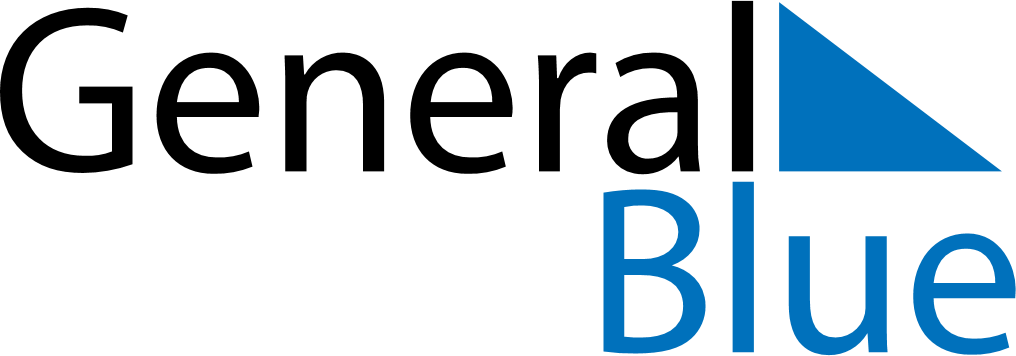 March 2020March 2020March 2020March 2020CanadaCanadaCanadaSundayMondayTuesdayWednesdayThursdayFridayFridaySaturday12345667891011121313141516171819202021St. Patrick’s Day2223242526272728293031